SKRIPSI PENGARUH KUALITAS PELAYANAN, PERSEPSI HARGA DAN INOVASI PRODUK TERHADAP LOYALITAS KONSUMEN INDOMARET(Studi Kasus Pada Konsumen Indomaret di Nginden Semolo 53 Surabaya)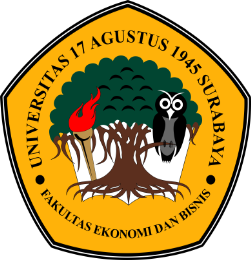 Oleh :Tri WulandariNBI : 1211600174FAKULTAS EKONOMI DAN BISNISUNIVERSITAS 17 AGUSTUS 1945 SURABAYA2020PENGARUH KUALITAS PELAYANAN, PERSEPSI HARGA DAN INOVASI PRODUK TERHADAP LOYALITAS KONSUMEN INDOMARET(Studi Kasus Pada Konsumen Indomaret di Nginden Semolo 53 Surabaya)SKRIPSIDiajukan untuk memenuhi persyaratan gunamendapatkan Gelar Sarjana EkonomiProgram Studi ManajemenFakultas Ekonomi dan BisniSOleh :Tri WulandariNBI : 1211600174FAKULTAS EKONOMI DAN BISNISUNIVERSITAS 17 AGUSTUS 1945 SURABAYA2020LEMBAR PENGESAHAN UJIAN SKRIPSINama Lengkap	: Tri WulandariNBI			: 1211600174Fakultas		: Ekonomi dan BisnisProgram Studi		: Manajemen Judul Skripsi		:PENGARUH KUALITAS PELAYANAN, PERSEPSI HARGA, DAN INOVASI PRODUK TERHADAP LOYALITAS KONSUMEN INDOMARET (Studi Kasus Pada Konsumen Indomaret Nginden Semolo 53)Surabaya, 8 , Mei, 2020Mengetahui / MenyetujuiPembimbingDr. Endah Budiarti,M.siLEMBAR PENGESAHAN UJIAN SKRIPSIDipertahankan didepan sidang Dewan Penguji Skripsi Fakultas Ekonomi dan Bisnis Universitas 17 Agustus 1945 surabaya dan dinyatakan diterima untuk memenuhi syarat guna memperoleh gelar sarjana ekonomi pada tanggal:19 Juni 2020 TIM PENGUJI :1.  Dr. Endah Budiarti, M.si			- Ketua 2. drg. Pramita Studiviany, S.mm 		- Anggota3. Drs. Ec. Mohammad Suyanto, MM 		- AnggotaMengesahkanFakultas ekonomi dan bisnis universitas 17 agustus 1945 surabaya	Dekan	Dr. H. Slamet Riyadi M.Si., Ak., CA.LEMBARPERNYATAAN PERSETUJUAN PUBLIKASI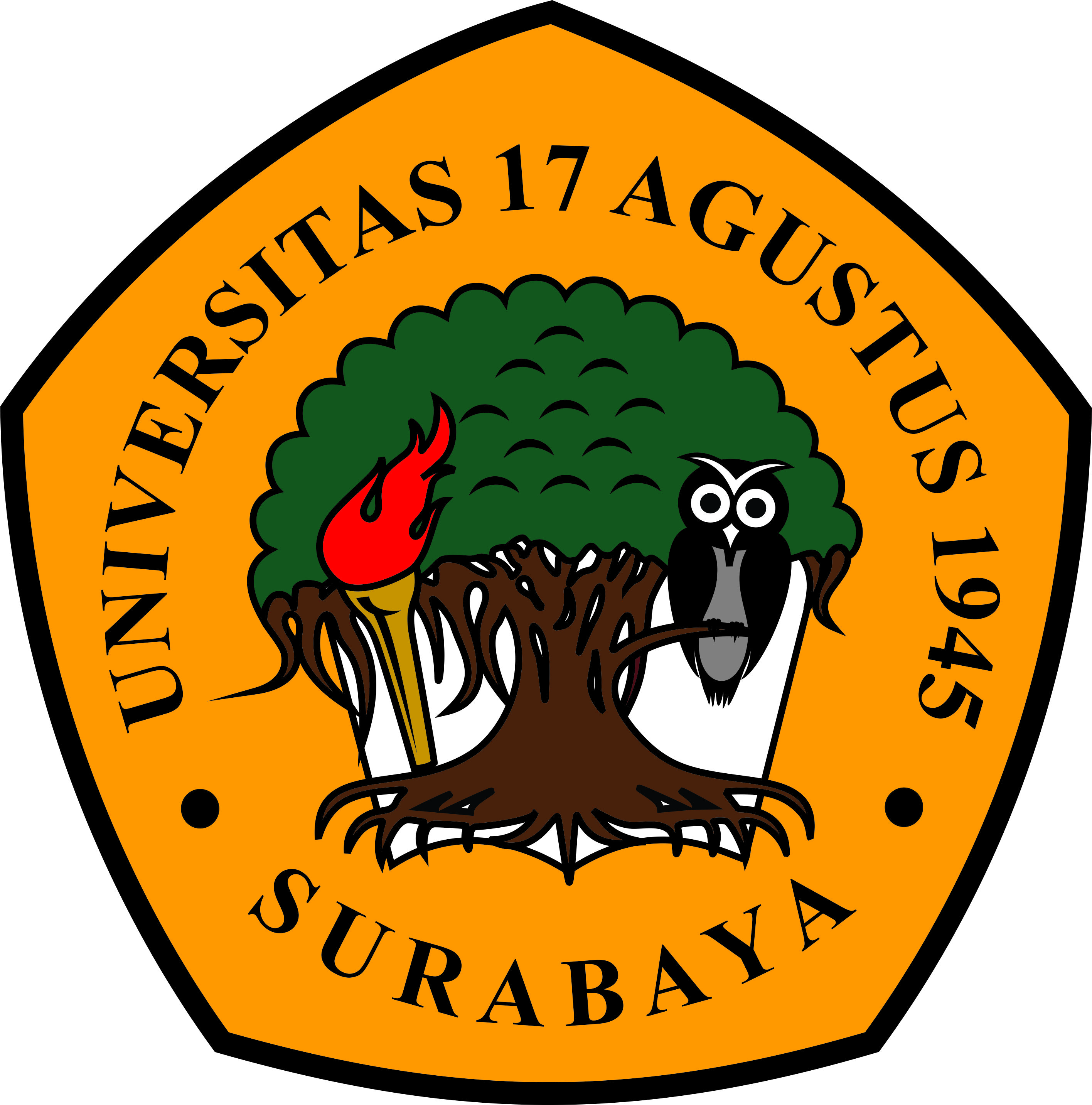 KARYA ILMIAH UNTUK KEPENTINGAN AKADEMISSebagai sivitas akademik Universitas 17 Agustus 1945 Surabaya, Saya yang bertanda tangan di bawah ini:Nama 	:  Tri WulandariFakultas	:  EkonomiProgram Studi	:  ManajemenJenis Karya 	: DisertasiDemi perkembangan ilmu pengetahuan, saya meyetujui untuk memberikan kepada Badan Perpustakaan Universitas 17 Agustus 1945 Surabaya Hak Bebas Royalti Nonekslusif (Nonexclusive Royalty-Free Right), atas karya saya yang berjudul:PENGARUH KUALITAS PELAYANAN, PERSEPSI HARGA DAN INOVASI PRODUK TERHADAP LOYALITAS KONSUMEN INDOMARET(Studi Kasus Pada Konsumen Indomaret di Nginden Semolo 53 Surabaya)Dengan Hak Bebas Royalti Nonekslusif (Nonexclusive Royalty-Free Right), Badan Perpustakaan Universitas 17 Agustus 1945 Surabaya berhak menyimpan, mengalihkan media atau memformatkan, mengolah dalam bentuk pangkalan data (database), merawat, mempublikasikan karya ilmiah saya selama tetap tercantum.Dibuat di 	: Universitas 17 Agustus 1945 SurabayaPada Tanggal 	:   20  julii 2020				Yang Menyatakan					                  ( Tri Wulandari )SURAT PERNYATAAN ANTI PLAGIATSaya, yang bertanda tangan dibawah ini :Nama Lengkap (KTP)	: Tri WulandariNBI			: 1211600174Fakultas		: Ekonomi dan BisnisProgram Studi		: ManajemenNIK (KTP)		:3516184711970003Alamat Rumah (KTP)	: Ds. Wunut RT/05 Kec. Mojoanyar Kab. Mojokerto Dengan ini menyatakan skripsi yang berjudul :PENGARUH KUALITAS PELAYANAN, PERSEPSI HARGA DAN INOVASI PRODUK TERHADAP LOYALITAS KONSUMEN INDOMARET(Studi Kasus Pada Konsumen Indomaret di Nginden Semolo 53 Surabaya)Adalah benar – benar hasil rancangan, tulisan dan pemikiran saya sendiri, dan bukan merupakan hasil plagiat atau menyalin atau menyadur dari karya tulis ilmia orang lain berupa Artikel, Skripsi, Tesis maupun Disertasi.Demikian Surat Pernyataan ini saya buat dengan sebenarnya, jika dikemudian hari ternyata terbukti bahwa Skripsi yang saya tulis adalah hasil Plagiat maka saya bersedia menerima sangsi apapun atas perbuatan saya dan bertanggung jawab secara mandiri tanpa ada sangkut pautnya dengan Dosen Pembimbing dan Kelembagaan Fak. Ekonomi Untag Surabaya.Surabaya,20 Juni 2020Yang Membuat(Tri Wulandari)KATA PERSEMBAHAN DAN MOTTOSegala puji dan syukur  senantiasa terucapkan kehadirat Allah SWT, atas segala rahmat dan hidayah-Nya serta shalawat dan salam tercurahkan kepada junjungan besar Baginda Nabi Muhammad SAW, sehingga dapat menyelesaikan Tugas Akhir Kualitas Pelayanan Persepsi Harga dan Inovasi Produk terhadap Loyalitas Konsumen Indomaret Surabaya ini dengan baik.  Segala usaha dan upaya yang telah penulis lakukan untuk menyelesaikan skripsi ini sebaik mungkin, namu penulis menyadari  bahwa sepenuhnya skripsi ini tidak luput dari kekurangan, sehingga kritik dan saran dari berbagai pihak yang bersifat membangun sangat penulis harapkan demi perbaikan dan penyempurnaan skripsi ini.Sebagai transisi menuju pencapaian loyalitas konsumen yang baik, penelitian ini mempunyai pengaruh yang berkaitan erat dengan loyalitas konsumen yang masih perlu disajikan sebagai satu kesatuan dalam penelitian. Hal ini dimaksudkan untuk memberikan wawasan tentang  kualitas pelayanan,persepsi harga dan inovasi produk terhadap loyalitas konsumen yang perlu diperhatikan dan dicapai agar memperoleh wawasan yang baik. Skripsi ini menjabarkan usaha yang harus dilakukan untuk mencapai tujuan yang diharapkan dimana konsumen diberikan kesempatan untuk menjadi sumber pembelajaran dan sumber informasi lain yang membuka wawasan dan pengaruh yang terbentuk luas disekitarnya. Implementasi terbatas pada pengukuran loyalitas konsumen telah mendapat tanggapan yang sangta positif dan masukkan yang sangat berharga melalui skripsi ini. Pengalaman sebelumnya tersebut digunakan semaksimal mungkin dalam menyiapkan skripsi ini untuk menyiapkan implementasi yang sangat menyeluruh bagi konsumen untuk sekarang dan seterusnya. Skripsi ini juga penyempurnaan dari model penelitian yang telah ada sebelumnya. Skripsi ini sangat terbuka dan dapat terus dilakukan perbaikan serta penyempurna dimasa mendatang.Mudah – mudahan skripsi ini dapat memberikan yang terbaik bagi kemajuan dunia pendidikan dan keilmuan serta dapat meningkatkan dan memajukan organisasi dalam rangka mempersiapkan mencapai kinerja karyawan yang terbaik dan tertinggi.Saya mengucapkan terimakasih kepada semua pihak yang telah membantu dan membimbing saya dalam menempuh pendidikan dan menyelesaikan skripsi ini. Ucapan terimakasih yang sebesar -  besarnya saya tunjukkan kepada :Dr. Endah Budiarti,M.Si selaku pembimbing yang telah memberikan arahan, bimbingan, dan tambahan ilmu serta wawasannya. Saya sangat berterimakasih atas waktu yang telah diberikan untuk membimbing, mengoreksi, serta memberikan saran dalam pelaksanaan penelitian dan penulisan skripsi ini. Dr. Mulyanto Nugroho, MM., CMA., CPAI, selaku rektor Universitas 17 Agustus 1945 Surabaya, yang sudah memberikan kesempatan kepada saya untuk menimba ilmu dan menyelesaikan pendidikan program sarjana ekonomi manajemen difakultas ekonomi dan bisnis, Universitas 17 Agustus 1945surabayaDr. H. Slamet Riyadi, M.Si., Ak., CA. Selaku dekan Fakultas Ekonomi dan Bisnis, Universitas 17 Agustus 1945 Surabaya,atas kesempatan dan fasilitas serta bimbingan yang telah diberikan kepada sayaselama menempuh perkuliahan di Universitas 17 Agustus 1945 Surabaya program sarjan Ekonomi ManajemenDra. Ec. Ulfi Pristiana, M.Si. selaku keapala program studi manajemen, Universitas 17 Agustus 1945 Surabaya, yang telah membantu saya dalam proses kelancaran perkuliahan saya.drg. Pramita Studiviany, S.mm selaku dosen anggota penguji saya yang telah meluangkan waktu-nya ditengah – tengah kesibukan.Drs. Ec. Mohammad Suyanto, MM selaku dosen anggota penguji saya yang telah meluangkan waktu-nya ditengah – tengah kesibukan.Seluruh staf dan karyawan tata usaha difakultas Ekonomi dan Bisnis Universitas 17 Agustus 1945 Surabaya, yang telah banyak membantu saya dari awal perkuliahan hingga ujian skripsi ini.Kukuh Prasetya selaku kepala staf Indomaret Nginden Semolo 53 Surabaya yang telah memberikan kesempatan kepada saya untuk melaksanakan penelitian.Suwandi dan Titin Hamzah selaku kedua orangtua saya serta saudara saya Laili Anisa Atin Hidayah tercinta yang selalu memberikan dukungan dan nasehat sehingga apa yang aku kerjakan atau lakukan bisa terlaksanaDidik sunoko selaku pasangan saya yang senang hati menemani dan memberikan motivasi serta dukungan hingga saat ini.Seluruh sahabat saya icha, ajeng, nia dan semua yang tidak bisa saya sebutkan satu persatu  yang telah membantu  memberikan semangat untuk menjalani proses perkuliahan. Penulisan skripsi ini masih banyak kekurangandan masih jauh dari kata sempurna dan saya menerima saran dan kritik untuk perbaikan. motto saya adalah “Selalu ada harapan bagi mereka yang sering berdoa, Selalu ada jalan bagi mereka yang berusaha”. Allah selalu memberikan harapan dan kepastian bagi umatnya yang sering berdoa, dan selalu ada petunjuk bagi mereka yang yang selalu berusaha mencapai tujuan.Akhir kata semoga skripsi ini dapat memberikan manfaat bagi saya dan para pembaca. Terima kasihSurabaya,20 juni 2020Tri WulandariRINGKASANDalam era globalisasi saat ini perkembangan perusahaan membuat persaingan menjadi semakin ketat. Kebutuhan manusia yang semakin meningkat, memungkinkan bisnis ritel yang sangat banyak dan pesat, sehingga para konsumen saat ini lebih selektif dalam memilih tempat untuk berbelanja kebutuhan sehari – hari.  Munculnya bisnis ritel seperti minimarket, supermarket,hypermarket adalah bentuk bagian dari meningkatnya modernisasi dari pasar tradisional yang memungkinkan konsumen berbelanja dengan fasilitas dan kenyamanan serta pelayanan yang sangat baik. Selain memberikan tempat,fasilitas dan harga yang mereka berikan juga cukup bersaing dibanding pasar tradisional.Tujuan penelitian yang akan dicapai sesuai dengan rumusan masalah yang telah dijelaskan diatas adalah untuk mengetahui, menganalisis dan menjawab peranan Kualitas Pelayanan, Persepsi Harga Dan Inovasi Produk Terhadap Loyalitas Konsumen Indomaret Ngingen Semolo 53 Surabaya. Dalam pelaksanaa dilapangan, penelitian ini mengambil data primer yaitu dengan menggungakan kuisioner dengan jumlah 100 responden. Sampel dalam penelitian ini sebanyak 100 responden. Pengambilan sampel menggunakan teknik accidental Sampling yaitu pengambilan sampel yang dilakukan secara kebetulan. Adapun data sekunder selain data primer yang diperoleh dari staf Indomaret Surabaya meliputi profil perusahaan dan struktur organisasi perusahaan.Teknik pengumpulan data yang di gunakan pada penelitian ini adalah  menggunakan kuesioner. Teknik analisis data yang digunakan adalah regresi linier berganda, Uji t, Uji F dan koefisien determinasi (R2).Hasil pada analisis dengan menggunakan regresi linier berganda yang sekaligus menjawab hipotesis dengan menyimpulkan bahwa Kualitas Pelayanan (X1) Berpengaruh Signifikan Terhadap Loyalitas Konsumen. Inovasi Produk (X2) Berpengaruh Signifikan Terhadap Loyalitas Konsumen. Persepsi Harga (X3) Berpengaruh Signifikan Terhadap Loyalitas Konsumen. Kualitas Pelayanan, Persepsi Harga Dan Inovasi Produk Berpengaruh Secara Simultan Trhadap Loyalitas Konsumen.Koefisien determinasi R2 sebesar 0.300 yang berarti bahwa naik turunnya Loyalitas Konsumen Indomaret, 30 % dipengaruhi oleh variabel Kualitas Pelayanan (X1), Persepsi Harga (X2) dan Inovasi Produk (X3). Sedangkan sisanya 70% dipengaruhi oleh faktor kepuasan, faktor ikatan emosi konsumen,faktor kepercayaan,lokasi faktor kemudahan bertransaksi atau berbelanja ,dan faktor pengalaman dengan perusahaanABSTRAK		Indomaret merupakan salah satu pasar modern yang ada di Indonesia. Indomaret adalah jaringan terluas yang menyediakan kebutuhan sehari – hari dengan luas penjualan 200 M2. Sebagai bisnis ritel pertama di Indonesia yang berbentuk minimarket. Indomaret didirikan oleh PT Indomarco Prismatama sejak tahun 1998. Sebab itu Indomaret merupakan minimarket yang menjadi leader dalam usaha ritel milik Grup salim. Penelitian ini bertujuan untuk membuktikan dan menganalisis: (1) Pengaruh Kualitas Pelayanan tehadap Loyalitas Konsumen. (2) Pengaruh Persepsi Harga terhadap Loyalitas Konsumen. (3) Pengaruh Inovasi Produk terhadap Loyalitas Konsumen. (4) Pengaruh Kualitas Pelayanan, Persepsi Harga dan Inovasi Produk terhadap Loyalitas Konsumen. Studi kasus pada Konsumen Indomaret Nginden Semolo 53 Surabaya.Penelitian ini dilakukan di daerah Nginden Semolo 53 Surabaya.		 Sampel dalam penelitian ini sebanyak 100 responden. Pengambilan sampel menggunakan teknik accidental Sampling yaitu pengambilan sampel yang dilakukan secara kebetulan. Teknik pengumpulan data yang di gunakan pada penelitian ini adalah  menggunakan kuesioner. Teknik analisis data yang digunakan adalah regresi linier berganda, Uji t, Uji F dan koefisien determinasi (R2)		Hasil analisis regresi linier menunjukkan bahwa ketiga variabel yaitu Kualitas Pelayanan, Persepsi Harga dan Inovasi Produk secara parsial berpengaruh signifikan terhadap Loyalitas Konsumen. Secara simultan Kualitas Pelayanan, Persepsi Harga dan Inovasi Produk memiliki pengaruh yang signifikan terhadap Loyalitas Konsumen. Koefisien determinasi R2 sebesar 0.300 yang berarti bahwa naik turunnya Loyalitas Konsumen Indomaret, 30 % dipengaruhi oleh variabel Kualitas Pelayanan (X1), Persepsi Harga (X2) dan Inovasi Produk (X3). Sedangkan sisanya 70% dipengaruhi oleh faktor kepuasan, faktor ikatan emosi konsumen,faktor kepercayaan,lokasi faktor kemudahan bertransaksi atau berbelanja ,dan faktor pengalaman dengan perusahaan.Kata kunci : Kualitas pelayanan, Persepsi Harga, Inovasi Produk dan Loyalitas Konsumen, IndomaretDAFTAR ISIDAFTAR TABELTabel 2.1 Kualitas Layanan Dalam Bisnis Ritel	35Tabel 2.2 Mapping Penelitian Terdahulu	56Tabel 4.1 Jenis Kelamin Responden	85Tabel 4.2 Pekerjaan Responden	85Tabel 4.3 Hasil Tanggapan Responden Terhadap Variabel Kualitas Pelayanan	87Tabel 4.4 Hasil Tanggapan Responden Pada Variabel Persepsi Harga	88Tabel 4.5 Hasil Tanggapan responden pada Variabel Invoasi Produk (X3)	89Tabel 4.5 Hasil Tanggapan responden pada Variabel Invoasi Produk (X3)	90Tabel 4.7 Uji validitas	91Tabel 4.8 Uji Reliable	92Tabel 4.9 Hasil Uji Multikolonieritas	93Tabel 4.10 Hasil Uji Normalitas	95Tabel 4.11 Hasil Analisis Regresi Berganda	96Tabel 4.12 Hasil Perhitungan Uji t	98Tabel 4.13 Hasil Perhitungan Uji F	100Tabel 4.14 Koefisien Korelasi dan Koefisien Determinasi	102DAFTAR GAMBARGambar 2. 1Kerangka Konseptual	60Gambar 4.1 Struktur Organisasi	83Gambar 4.2 Grafik Pengujian Heteroskedastisitas	94DAFTAR LAMPIRANLampiran 1 Kuisioner	94Lampiran 2 Data seluruh jawaban kuisioner responden	99Lampiran 3 Karakteristik Responden	101Lampiran 4 Uji Instrumen 	102Lampiran 5 Analisis data	107Lampiran 6 Pengujian Hipotesis	108U   N   I   V   E   R   S   I   T   A   S17 AGUSTUS 1945S    U    R    A    B    A    Y    A   Badan perpustakaan  jl. Semolowaru 45 Surabaya  Tlp. 031 593 1800 (ex 311)  Email: perpus@untag-sby.ac.id.